Пояснительная записка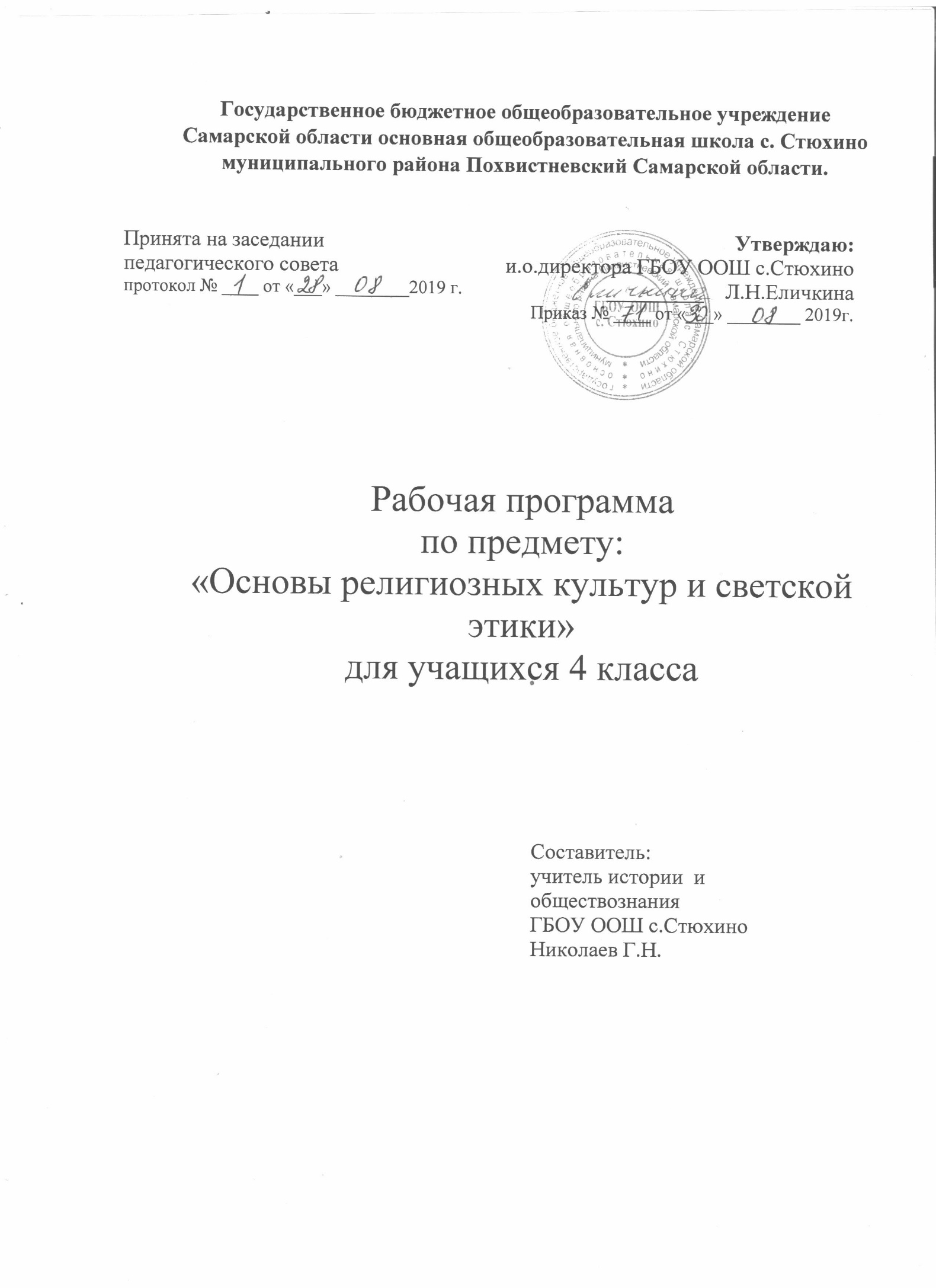 Обеспечение духовно-нравственного развития и воспитания личности гражданина России является ключевой задачей современной государственной образовательной политики Российской Федерации. Законопослушность, правопорядок, доверие, развитие экономики и социальной сферы, качество труда и общественных отношений – все это непосредственно зависит от принятия гражданином России общенациональных и общечеловеческих ценностей и следования им в личной и общественной жизни. Новый Федеральный государственный стандарт общего образования ставит одной из задач «духовно-нравственное развитие и воспитание обучающихся на ступени начального образования, становления их гражданской идентичности как основы развития гражданского общества» и, как результат, «формирование целостного, социально ориентированного взгляда на мир в его органичном единстве и разнообразии природы, народов, культур и религий».Таким образом, духовно-нравственное развитие граждан России является одной из приоритетных задач современной образовательной системы и представляет собой законодательно закрепленный социальный заказ для общего образования.С 1 сентября 2012 г. во всех субъектах Российской Федерации вводится курс «Основы религиозных культур и светской этики» (далее – курс ОРКСЭ) в соответствии с поручением Президента Российской Федерации от 2 августа 2009 г. № Пр-2009 и Распоряжением Председателя Правительства Российской Федерации от 11 августа 2009 г. (ВП-П44-4632). Актуальность программы определена тем, что одной из важнейших задач образования в настоящее время является освоение детьми духовных ценностей. Программа «Основы мировых религиозных культур» является одним из модулей комплексного курса «Основы религиозных культур и светской этики», нормативно – правовой базой введения которого являются:Конституция Российской Федерации (ст. 28);Федеральный закон «О свободе совести и о религиозных объединениях» от 26.09.1997 г. №125-ФЗ;Закон Российской Федерации «Об образовании» в редакции от 01.12.2007 г. №309 –ФЗ;Концепция национальной образовательной политики Российской Федерации (одобрена приказом Минобрнауки России от 03. 08. 2006 г. №201);Поручение Президента Российской Федерации от 02.08.2009г. (Пр2009 ВП-П44-4632);Распоряжение Председателя Правительства Российской Федерации от 11.08.2009г. (ВП-П44-4532);Распоряжение Правительства Российской Федерации от 29. 10.2009г.;Протокол заседания Межведомственного координационного совета по реализации плана мероприятий по апробации в 2009 – 2011 годах комплексного учебного курса для общеобразовательных учреждений «Основы религиозных культур и светской этики» от 7.12.2009г., в котором одобрены примерная программа комплексного учебного курса и структура учебных пособий для школьников;«О направлении методических материалов ОРКСЭ». Методические материалы Министерства образования и науки Российской Федерации (No МД-883/03) от 8 июля 2011 г.;Решение Комитета по образованию Государственной Думы Федерального собрания Российской Федерации «О проекте Концепции духовно – нравственного развития и воспитания личности гражданинаРоссии» (No 41-1) от 17 сентября 2009 г.;Протокол заседания Межведомственного координационного совета по реализации плана мероприятий по апробации в 2009 – 2011 годах комплексного учебного курса для общеобразовательных учреждений «Основы религиозных культур и светской этики» от 19 сентября 2011 г. о поэтапном введении с 1 апреля 2012 г. курса ОРКСЭ во всех субъектах Российской Федерации, не участвовавших в апробации; Письмо Министерства образования и науки Российской Федерации «О выполнении поручения Президента Российской Федерации» о введении с 2012 года во всех субъектах Российской Федерации в общеобразовательных учреждениях нового предмета «Основы религиозных культур и светской этики» (МД-942/03) от 18.07.2011г.;Письмо Министерства образования и науки Российской Федерации «Об обеспечении преподавания комплексного учебного курса ОРКСЭ» (МД-1427/03) от 24.10.2011г.;Приказ Министерства образования и науки РФ от 31 января 2012 г. №69 «О внесении изменений в федеральный компонент государственных образовательных стандартов начального общего, основного общего и среднего (полного) общего образования, утвержденного приказом Министерства образования РФ от 5 марта 2004 г. №1089»; Приказ Министерства образования и науки РФ от 1 февраля 2012 г. №74 «О внесении изменений в федеральный базисный учебный план и примерные учебные планы для образовательных учреждений Российской Федерации, реализующих программы общего образования, утвержденные приказом Министерства образования Российской Федерации от 9 марта 2004 г. №1312».Учебный курс ОРКСЭ является единой комплексной учебно-воспитательной системой. Все его модули согласуются между собой по педагогическим целям, задачам, требованиям к результатам освоения учебного содержания, достижение которых обучающимися должен обеспечить образовательный процесс в границах учебного курса, а также в системе содержательных, понятийных, ценностно-смысловых связей учебного предмета с другими гуманитарными предметами начальной и основной школы. Учебный курс ОРКСЭ является культурологическим и направлен на развитие у школьников  10-11 лет представлений о нравственных идеалах и ценностях, составляющих основу религиозных и светских традиций многонациональной культуры России, на понимание их значения в жизни современного общества, а также своей сопричастности к ним.Преподавание знаний об основах религиозных культур и светской этики призвано сыграть важную роль не только в  расширении образовательного кругозора учащегося, но и в воспитательном процессе формирования порядочного, честного, достойного гражданина, соблюдающего Конституцию и законы Российской Федерации, уважающего ее культурные традиции, готового к межкультурному и межконфессиональному диалогу во имя социального сплочения. Цель учебного курса ОРКСЭ - формирование у младшего подростка мотиваций к осознанному нравственному поведению, основанному на знании и уважении культурных и религиозных традиций многонационального народа России, а также к диалогу с представителями других культур и мировоззрений. Задачи учебного курса ОРКСЭ: знакомство обучающихся с основами православной, мусульманской, буддийской, иудейской культур, основами мировых религиозных культур и светской этики; развитие представлений младшего подростка о значении нравственных норм и ценностей для достойной жизни личности, семьи, общества; обобщение знаний, понятий и представлений о духовной культуре и морали, полученных обучающимися в начальной школе, и формирование у них ценностно-смысловых мировоззренческих основ, обеспечивающих целостное восприятие отечественной истории и культуры при изучении гуманитарных предметов на ступени основной школы; развитие способностей младших школьников к общению в полиэтнической и многоконфессиональной среде на основе взаимного уважения и диалога во имя общественного мира и согласия. Программа рассчитана на 17 часов в год (1 час в две недели). Учебный курс «Основы духовно-нравственной культуры народов России» является культурологическим и направлен на развитие у школьников 10-11 лет представлений о нравственных идеалах и ценностях, составляющих основу религиозных и светских традиций многонациональной культуры России, на понимание их значения в жизни современного общества, а также своей сопричастности к ним. Курс включает 6 модулей-учебников: «Основы православной культуры», «Основы исламской культуры», «Основы буддийской культуры», «Основы иудейской культуры», «Основы мировых религиозных культур», «Основы светской этики» и является единой комплексной учебно-воспитательной системой. Все модули согласуются между собой по педагогическим целям, задачам, требованиям к достижениям конечных результатов, а также в системе содержательных, понятийных и ценностно-смысловых связей с другими гуманитарными предметами начальной школы. Показателями освоения учебного материала предметной области, помимо знаний и умения школьников охарактеризовать термины и понятия курса в содержательном плане, является способность оценки и навыки анализа духовно- нравственных явлений и категорий как, в общем, культурно- историческом, так и в конкретном социокультурном российском контексте. А также умение организовывать и строить свои отношения с окружающими людьми в соответствии с нравственными нормами российского общества. В связи с этим критериями оценки образовательно - воспитательных результатов изучения православной, мусульманской, буддийской и исламской культуры школьниками являются: критерий  факта (что, в каком объёме и на каком уровне усвоено из предьявленного материала), критерий отношений (как ученик, используя полученные знания, организует и выражает своё отношение к себе, окружающим людям, значимым социальным ценностям, социальным институтам и учреждениям) и критерий деятельности (какие виды деятельности ученик, в связи с полученными знаниями, предпочитает и преимущественно проводит). Критерии имеют специфические особенности: альтернативность  ответа, право морального выбора, необходимость нравственной характеристики цели и результата деятельности. Формы контроля могут быть вариативными, включая тестирование, анализ продуктов деятельности  (сочинения, рисунки, рефераты, творческие работы).Требования к уровню подготовки обучающихсяОсвоение школьниками учебного содержания учебного содержания «Основы мировых религиозных культур», должно обеспечить:понимание значения нравственности, морально ответственного поведения в жизни человека и общества;формирование первоначальных представлений об основах религиозных культур;знакомство с ценностями: Отечество, нравственность, долг, милосердие, миролюбие, и их понимание как основы традиционной культуры многонационального народа России;укрепление средствами образования преемственности поколений на основе сохранения  и развития культурных и духовных ценностей.Обучение детей по программе модуля «Основы мировых религиозных культур» должно направлено на достижение следующих личностных, метапредметных и предметных результатов освоения содержания.Требования к личностным результатамФормирование основ российской гражданской идентичности, чувства гордости за свою Родину;Формирование образа мира как единого и целостного при  разнообразии культур, национальностей, религий, воспитание доверия и уважения к истории и культуре всех народов;Развитие самостоятельности и личной ответственности за свои поступки на основе представлений о нравственных нормах, социальной справедливости и свободе;Развитие этнических чувств как регуляторов морального поведения;Воспитание доброжелательности и эмоционально-нравственной отзывчивости, понимания и сопереживания чувствам других людей; развитие начальных форм регуляции своих эмоциональных состояний;Развитие навыков сотрудничества со взрослыми и сверстниками в различных социальных ситуациях, умений не создавать конфликтов и находить выходы из спорных ситуаций;Наличие мотивации к труду, работе на результат, бережному отношению к материальным и духовным ценностям.Требования к метапредметным результатамовладение способностью принимать и сохранять цели и задачи учебной деятельности, а также находить средства её осуществления;формирование умений планировать, контролировать и оценивать учебные действия в соответствии с поставленной задачей и условиями её реализации; определять наиболее эффективные способы достижения результата; вносить соответствующие коррективы в их выполнение на основе оценки и с учётом характера ошибок; понимать причины успеха/неуспеха учебной деятельности;адекватное использование речевых средств и средств информационно-коммуникационных технологий для решения различных коммуникативных и познавательных задач;умение осуществлять информационный поиск для выполнения учебных заданий;овладение навыками смыслового чтения текстов различных стилей и жанров, осознанного построения речевых высказываний в соответствии с задачами коммуникации;овладение логическими действиями анализа, синтеза, сравнения, обобщения классификации, установление аналогий и причинно-следственных связей, построения рассуждений, отнесения к известным понятиям;готовность слушать собеседника, вести диалог, признавать возможность существования различных точек зрения и права каждого иметь свою собственную; излагать своё мнение и аргументировать свою точку зрения и оценку событий;определение общей цели и путей её достижения, умение договориться о распределении ролей в совместной деятельности; адекватно оценивать собственное поведение и поведение окружающих.Требования к предметным результатамзнание, понимание и принятие обучающимися ценностей: Отечество, нравственность, долг, милосердие, миролюбие, как основы культурных традиций многонационального народа России;знакомство с основами светской и религиозной морали, понимание их значения в выстраивании конструктивных отношений в обществе;формирование первоначальных представлений о религиозной культуре и их роли в истории и современности России;осознание ценности нравственности духовности в человеческой жизни.Основной формой организации учебного процесса в 4 классе (при изучении основ мировых религиозных культур) является традиционный школьный урок. Для закрепления изученного материала проводится беседа (собеседование). В 4 классе (при освоении нравственных основ мировых религиозных культур) беседа является основной формой проведения занятий. Занятия по курсу «Основы мировых религиозных культур» рекомендуется сопровождать демонстрацией изображений, совместным чтением и другими источниками, прослушиванием произведений, уроками - экскурсиями. При изучении основ мировых религиозных культур отметки не выставляются. Планируемые результаты освоения программыВ результате усвоения программного материалы обучающиеся получат представление:о мировых религиях;об основателях религий мира,о священных книгах религий мира;о понятиях «грех», «раскаяние», «воздаяние»,об искусстве в религиозной культуре;узнают:названия мировых религий,имена основателей религий мира,названия основных праздников религий мира,особенности священных зданий каждой из традиционных религий;научатся:воспроизводить историю происхождения каждой из мировых религий;работать с различными источниками информации;осуществлять творческую деятельность;овладеют культурой поведения в священных сооружениях мировых религий.В результате изучения предмета у обучающихся будут сформированы универсальные учебные действия как основа умения учиться.Характеристика универсальных учебных действийПредметные:знание, понимание и принятие обучающимися ценностей: Отечество, нравственность, долг, милосердие, миролюбие, как основы культурных традиций многонационального народа России;знакомство с основами светской и религиозной морали, понимание их значения в выстраивании конструктивных отношений в обществе;формирование первоначальных представлений о светской этике, религиозной культуре и их роли в истории и современности России;осознание ценности нравственности и духовности в человеческой жизни.Метапредметные:овладение способностью принимать и сохранять цели и задачи учебной деятельности, а также находить средства ее осуществления;формирование умений планировать, контролировать и оценивать учебные действия в соответствии с поставленной задачей и условиями ее реализации; определять наиболее эффективные способы достижения результата; вносить соответствующие коррективы в их выполнение на основе оценки и с учётом характера ошибок; понимать причины успеха/неуспеха учебной деятельности;адекватное использование речевых средств и средств информационно-коммуникационных технологий для решения различных коммуникативных и познавательных задач;умение осуществлять информационный поиск для выполнения учебных заданий;овладение навыками смыслового чтения текстов различных стилей и жанров, осознанного построения речевых высказываний в соответствии с задачами коммуникации;овладение логическими действиями анализа, синтеза, сравнения, обобщения, классификации, установления аналогий и причинно-следственных связей, построения рассуждений, отнесения к известным понятиям;готовность слушать собеседника, вести диалог, признавать возможность существования различных точек зрения и права каждого иметь свою собственную; излагать свое мнение и аргументировать свою точку зрения и оценку событий;определение общей цели и путей ее достижения, умение договориться о распределении ролей в совместной деятельности; адекватно оценивать собственное поведение и поведение окружающих.Личностные:формирование основ российской гражданской идентичности, чувства гордости за свою Родину;формирование образа мира как единого и целостного при разнообразии культур, национальностей, религий, воспитание доверия и уважения к истории и культуре всех народов;развитие самостоятельности и личной ответственности за свои поступки на основе представлений о нравственных нормах, социальной справедливости и свободе;развитие этических чувств как регуляторов морального поведения;воспитание доброжелательности и эмоционально-нравственной отзывчивости, понимания и сопереживания чувствам других людей; развитие начальных форм регуляции своих эмоциональных состояний;развитие навыков сотрудничества со взрослыми и сверстниками в различных социальных ситуациях, умений не создавать конфликтов и находить выходы из спорных ситуаций;наличие мотивации к труду, работе на результат, бережному отношению к материальным и духовным ценностям.Содержание программыБлок 1. Моя Родина — Россия (  4ч)Введение  в предмет. Страна. Государство. Отечество. Патриотизм. Наше многонациональное государство.Блок 2. Основы традиционных религий России (6 ч)Возникновение религий. Традиционные религии России. Христианство. Христианские праздники. Ислам. Иудаизм. Буддизм.Блок 3. Основы светской этики (7 ч)Что такое светская этика. Мораль. Семья. Милосердие. Добро и зло. Совесть. Свобода  и ответственность. Честь и достоинство. Общение. Дружба.Перечень учебно – методических средств обученияСаплина Е.В., Саплина А.И. Основы духовно — нравственной культуры народов России. Основы мировых религиозных культур и светской этики. 4 класс. - М: Просвещение,2017.Основы духовно-нравственной культуры народов России. Основы религиозных культур и светской этики. Книга для родителей./А.Я. Данилюк.- М.: Просвещение, 2016. – 27 с.Основы духовно-нравственной культуры народов России. Основы религиозных культур и светской этики. Книга для учителя.4-5 классы: справ. материалы для общеобразовательных учреждений/ В.А. Тишков, Т.Д.Шапошникова, О.Е. Казьмина и др.; под ред. В.А. Тишкова, Т.Д.Шапошниковой. - М.: Просвещение, 2017. – 240 с.Электронное приложение к учебному пособию Основы религиозных культур и светской этики. Основы мировых религиозных культур: учебное пособие для 4-5 классов общеобразовательных учреждений. М.: Просвещение,Методическое пособие для учителя (поурочные разработки к учебнику «Основы мировых религиозных культур» (авторы А.Л. Беглов, Е.В. Саплина, Е.С. Токарева, А.А. Ярлыкапов)Концепция духовно-нравственного развития и воспитания личности гражданина России. (А.Я.Данилюк, А.М.Кондаков, В.А.Тишков) – М.Просвещение,. (Стандарты второго поколения).Формы и средства контроляГрупповая работаРабота в парахКалендарно - тематическое планирование №  урокаТема урокаТема урокаЗадачи урокаЗадачи урокаХарактеристика  учебной деятельностиучащегосяХарактеристика  учебной деятельностиучащегосяДата проведенияДата проведенияДата проведенияДата проведения №  урокаТема урокаТема урокаЗадачи урокаЗадачи урокаХарактеристика  учебной деятельностиучащегосяХарактеристика  учебной деятельностиучащегосяпланфактфактфактМоя Родина — Россия (  4ч)Моя Родина — Россия (  4ч)Моя Родина — Россия (  4ч)Моя Родина — Россия (  4ч)Моя Родина — Россия (  4ч)Моя Родина — Россия (  4ч)Моя Родина — Россия (  4ч)1Водный инструктаж по ТБ. Введение в предмет«Основы духовно- нравственной  культуры народов России». Водный инструктаж по ТБ. Введение в предмет«Основы духовно- нравственной  культуры народов России». Сформировать у учащихся первоначальные представления о новом предмете. Познакомить с особенностями содержания предмета, дать развёрнутый комментарий ключевым словам темы.Сформировать у учащихся первоначальные представления о новом предмете. Познакомить с особенностями содержания предмета, дать развёрнутый комментарий ключевым словам темы.Уметь объяснять значение понятий «нравственность», «культура». Различать культурные и материальные ценности. Приводить примеры памятников культуры и архитектуры.Отвечать на вопросы учителя (с опорой на иллюстративный материал)Задавать вопросы по иллюстрациям сверстникам и взрослым.Уметь объяснять значение понятий «нравственность», «культура». Различать культурные и материальные ценности. Приводить примеры памятников культуры и архитектуры.Отвечать на вопросы учителя (с опорой на иллюстративный материал)Задавать вопросы по иллюстрациям сверстникам и взрослым.2Страна. Государство.Страна. Государство.Обобщить материал по данной теме, который изучался в третьем классе на уроках по курсу «Окружающий мир».Обобщить материал по данной теме, который изучался в третьем классе на уроках по курсу «Окружающий мир».Рассказывать, используя географическую карту, о рас- положении нашей страны, её границах, морях, реках. Показывать и называть крупные города РФ. Рассказывать, что изображено на иллюстрациях учебника.Отвечать на вопросы учителя.* * *Обсуждать материал темы.Высказывать своё отношение к родной стране, своему народу.Рассказывать, используя географическую карту, о рас- положении нашей страны, её границах, морях, реках. Показывать и называть крупные города РФ. Рассказывать, что изображено на иллюстрациях учебника.Отвечать на вопросы учителя.* * *Обсуждать материал темы.Высказывать своё отношение к родной стране, своему народу.3Отечество. Патриотизм.Отечество. Патриотизм.Познакомить учащихся с понятием «патриотизм». Раскрыть значение слова «патриот» на примерах деятельности конкретных личностейПознакомить учащихся с понятием «патриотизм». Раскрыть значение слова «патриот» на примерах деятельности конкретных личностейИзвлекать из учебника необходимую информацию. Рассказывать, что изображено на иллюстрациях учебника.Давать устные ответы.* * *Обсуждать материал темы.Высказывать  своё  мнение,  предположение. Находить информацию о патриотах страны, использовать региональный компонент.Обсуждать материалы видеопросмотра. Участвовать в проектной работе. Представлять результат своей деятельности.Извлекать из учебника необходимую информацию. Рассказывать, что изображено на иллюстрациях учебника.Давать устные ответы.* * *Обсуждать материал темы.Высказывать  своё  мнение,  предположение. Находить информацию о патриотах страны, использовать региональный компонент.Обсуждать материалы видеопросмотра. Участвовать в проектной работе. Представлять результат своей деятельности.4Наше многонациональное государство.Наше многонациональное государство.Обобщить материал по данной теме, который изучался в третьем классе на уроках по курсу «Окружающий мир».Обобщить материал по данной теме, который изучался в третьем классе на уроках по курсу «Окружающий мир».Извлекать из учебника необходимую информацию.Соотносить текст и иллюстрации.Кратко характеризовать культурные традиции народов нашей страны.Отвечать на вопросы учителя.Задавать вопросы учителю и сверстникам по иллюстрациям учебника.*Выделять  смысл эпиграфа, пословиц. Обсуждать материалы темы.   Высказывать  свое  мнение,  предположение.Находить информацию о традициях и обычаях народов нашей страны.Извлекать из учебника необходимую информацию.Соотносить текст и иллюстрации.Кратко характеризовать культурные традиции народов нашей страны.Отвечать на вопросы учителя.Задавать вопросы учителю и сверстникам по иллюстрациям учебника.*Выделять  смысл эпиграфа, пословиц. Обсуждать материалы темы.   Высказывать  свое  мнение,  предположение.Находить информацию о традициях и обычаях народов нашей страны.Основы традиционных религий России (6 ч)Основы традиционных религий России (6 ч)Основы традиционных религий России (6 ч)Основы традиционных религий России (6 ч)Основы традиционных религий России (6 ч)Основы традиционных религий России (6 ч)Основы традиционных религий России (6 ч)5Возникновение религий.Возникновение религий.Познакомить учащихся с историей возникновения религий. Сформировать представление о мировых религиях.Познакомить учащихся с историей возникновения религий. Сформировать представление о мировых религиях.Извлекать из учебника необходимую информацию. Давать устные ответы, основываясь на иллюстра- тивном ряде.Отвечать на вопросы учителя по иллюстративномуматериалу.	* * * Выделять смысл эпиграфа, пословиц. Обсуждать материал темы.Высказывать своё мнение, предположение.Самостоятельно изучать тексты из вариативной части.Рекомендовать прочитанные по теме книги.Извлекать из учебника необходимую информацию. Давать устные ответы, основываясь на иллюстра- тивном ряде.Отвечать на вопросы учителя по иллюстративномуматериалу.	* * * Выделять смысл эпиграфа, пословиц. Обсуждать материал темы.Высказывать своё мнение, предположение.Самостоятельно изучать тексты из вариативной части.Рекомендовать прочитанные по теме книги.6Традиционные религии России.Традиционные религии России.Познакомить учащихся с традиционными религиями России. Дать представление о взаимосвязи культуры и религии, показать это на конкретных примерах.Познакомить учащихся с традиционными религиями России. Дать представление о взаимосвязи культуры и религии, показать это на конкретных примерах.Извлекать из учебника необходимую информацию.Готовить рассказ по иллюстрациям.Отвечать на вопросы учителя.* * * Выделять смысл эпиграфа, пословиц. Обсуждать материал темы.Высказывать своё мнение, предположение.Извлекать из учебника необходимую информацию.Готовить рассказ по иллюстрациям.Отвечать на вопросы учителя.* * * Выделять смысл эпиграфа, пословиц. Обсуждать материал темы.Высказывать своё мнение, предположение.7Христианство.Христианские праздники.Христианство.Христианские праздники.Познакомить учащихся с историей возникнвения христианства, с основами христианского учения. Сформировать представление о нравственных заповедях христианства.Познакомить учащихся с христианскимихрамами и монастырями. Дать представление о внутреннем убранстве храмов. Сформировать у учащихся представление о таинствах православной церкви. Познакомить учащихся с историей христианства в России. Познакомить учащихся с главными христианскими праздниками.Познакомить учащихся с историей возникнвения христианства, с основами христианского учения. Сформировать представление о нравственных заповедях христианства.Познакомить учащихся с христианскимихрамами и монастырями. Дать представление о внутреннем убранстве храмов. Сформировать у учащихся представление о таинствах православной церкви. Познакомить учащихся с историей христианства в России. Познакомить учащихся с главными христианскими праздниками.Извлекать из учебника необходимую информацию.Рассказывать, что изображено на иллюстрацияхучебника.Отвечать на вопросы учителя по иллюстративному материалу.* * *Выделять смысл эпиграфа, пословиц.Обсуждать материал темы.Рассказывать на основе своего жизненного опыта.Высказывать своё мнение, предположение.Извлекать из учебника необходимую информацию.Рассказывать, что изображено на иллюстрацияхучебника.Отвечать на вопросы учителя по иллюстративному материалу.* * *Выделять смысл эпиграфа, пословиц.Обсуждать материал темы.Рассказывать на основе своего жизненного опыта.Высказывать своё мнение, предположение.8Ислам.Ислам.Познакомить учащихся с историей возникновения ислама, с основами исламского учения. Сформировать представление о нравственных положениях ислама.Познакомить учащихся с историей ислама в России (кратко).Познакомить учащихся с традициями иобычаями мусульман. Дать представление о внутреннем убранстве мечети . Познакомить с главными праздниками мусульман.Познакомить учащихся с историей возникновения ислама, с основами исламского учения. Сформировать представление о нравственных положениях ислама.Познакомить учащихся с историей ислама в России (кратко).Познакомить учащихся с традициями иобычаями мусульман. Дать представление о внутреннем убранстве мечети . Познакомить с главными праздниками мусульман.Извлекать из учебника необходимую информацию.Готовить рассказ по иллюстрациям.Отвечать на вопросы учителя.Задавать вопросы учителю и своим сверстникам.* * * Выделять смысл эпиграфа, пословиц. Обсуждать материал темы.Высказывать своё мнение, предположение. Самостоятельно изучать тексты из вариативной части. Рекомендовать прочитанные по теме книги.Извлекать из учебника необходимую информацию.Готовить рассказ по иллюстрациям.Отвечать на вопросы учителя.Задавать вопросы учителю и своим сверстникам.* * * Выделять смысл эпиграфа, пословиц. Обсуждать материал темы.Высказывать своё мнение, предположение. Самостоятельно изучать тексты из вариативной части. Рекомендовать прочитанные по теме книги.9Иудаизм.Иудаизм.Познакомить учащихся с историей возникновения иудаизма. Сформировать представление о нравственных  заповедях  иудаизма.  Познакомить учащихся с историей иудаизма в России (кратко).  Познакомить учащихся с традициями и обычаями иудеев. Дать представление о внутреннемубранстве синагоги. Познакомить с главными праздниками иудеев.Познакомить учащихся с историей возникновения иудаизма. Сформировать представление о нравственных  заповедях  иудаизма.  Познакомить учащихся с историей иудаизма в России (кратко).  Познакомить учащихся с традициями и обычаями иудеев. Дать представление о внутреннемубранстве синагоги. Познакомить с главными праздниками иудеев.Извлекать из учебника необходимую информацию.Готовить рассказ по иллюстрациям.Отвечать на вопросы учителя.Задавать вопросы учителю и своим сверстникам.* * * Выделять смысл эпиграфа, пословиц. Обсуждать материал темы.Высказывать своё мнение, предположение. Самостоятельно изучать тексты из вариативной части. Рекомендовать прочитанные по теме книги.Извлекать из учебника необходимую информацию.Готовить рассказ по иллюстрациям.Отвечать на вопросы учителя.Задавать вопросы учителю и своим сверстникам.* * * Выделять смысл эпиграфа, пословиц. Обсуждать материал темы.Высказывать своё мнение, предположение. Самостоятельно изучать тексты из вариативной части. Рекомендовать прочитанные по теме книги.10Буддизм.Буддизм. Познакомить учащихся с историей возникновения буддизма. Сформировать представление о нравственных  положениях  буддизма.  Познакомить учащихся с историей буддизма в России (кратко).  Познакомить учащихся с традициями и обычаями буддистов. Дать представление о  внутреннем  убранстве храмов и монастырей. Познакомить с главными  праздниками  буддистов. Познакомить учащихся с историей возникновения буддизма. Сформировать представление о нравственных  положениях  буддизма.  Познакомить учащихся с историей буддизма в России (кратко).  Познакомить учащихся с традициями и обычаями буддистов. Дать представление о  внутреннем  убранстве храмов и монастырей. Познакомить с главными  праздниками  буддистов.Извлекать из учебника необходимую информацию.Готовить рассказ по иллюстрациям.Отвечать на вопросы учителя.Задавать вопросы учителю и своим сверстникам.* * * Выделять смысл эпиграфа, пословиц. Обсуждать материал темы.Высказывать своё мнение, предположение. Самостоятельно изучать тексты из вариативной части. Рекомендовать прочитанные по теме книги.Извлекать из учебника необходимую информацию.Готовить рассказ по иллюстрациям.Отвечать на вопросы учителя.Задавать вопросы учителю и своим сверстникам.* * * Выделять смысл эпиграфа, пословиц. Обсуждать материал темы.Высказывать своё мнение, предположение. Самостоятельно изучать тексты из вариативной части. Рекомендовать прочитанные по теме книги.Основы светской этики (7 ч)Основы светской этики (7 ч)Основы светской этики (7 ч)Основы светской этики (7 ч)Основы светской этики (7 ч)Основы светской этики (7 ч)Основы светской этики (7 ч)11Что такое светская этика. Мораль.Что такое светская этика. Мораль.Познакомить учащихся с понятиями «светская этика», «мораль», «золотое правило морали». Формировать представление о важнейших нравственных качествах личности.Познакомить учащихся с понятиями «светская этика», «мораль», «золотое правило морали». Формировать представление о важнейших нравственных качествах личности.Извлекать из учебника необходимую информацию. Рассказывать, что изображено на иллюстрациях учебника.Соотносить текст с иллюстрации.Отвечать на вопросы учителя (с опорой на иллюстративный материал).* * * Выделять смысл эпиграфа, пословиц. Обсуждать материал темы.Высказывать  своё  мнение,  предположение. Анализировать эпиграфы и пословицы. Обсуждать материалы видеопросмотра. Рекомендовать прочитанные по теме книги.Извлекать из учебника необходимую информацию. Рассказывать, что изображено на иллюстрациях учебника.Соотносить текст с иллюстрации.Отвечать на вопросы учителя (с опорой на иллюстративный материал).* * * Выделять смысл эпиграфа, пословиц. Обсуждать материал темы.Высказывать  своё  мнение,  предположение. Анализировать эпиграфы и пословицы. Обсуждать материалы видеопросмотра. Рекомендовать прочитанные по теме книги.12Семья.Семья.Сформировать у учащихся представление о семье — как одной из главных ценностей человека. Показать роль семьи в жизни человека. Воспитать уважение к семейным  традициям.Сформировать у учащихся представление о семье — как одной из главных ценностей человека. Показать роль семьи в жизни человека. Воспитать уважение к семейным  традициям.Извлекать из учебника необходимую информациюСоотносить текст и иллюстрации.Отвечать на вопросы учителя (с опорой на иллюстративный материал).* * * Выделять смысл эпиграфа, пословиц. Обсуждать  материал  темы.Высказывать своё мнение, предположение. Самостоятельно изучать тексты из вариативной части.Анализировать эпиграфы и пословицы.Извлекать из учебника необходимую информациюСоотносить текст и иллюстрации.Отвечать на вопросы учителя (с опорой на иллюстративный материал).* * * Выделять смысл эпиграфа, пословиц. Обсуждать  материал  темы.Высказывать своё мнение, предположение. Самостоятельно изучать тексты из вариативной части.Анализировать эпиграфы и пословицы.13Милосердие.Милосердие.Объяснить значение слова «милосердие». Показать важность проявления сострадательного, доброжела- тельного отношения к другому человеку. Продолжить формировать представление о важнейших нравственных качествах личности.Объяснить значение слова «милосердие». Показать важность проявления сострадательного, доброжела- тельного отношения к другому человеку. Продолжить формировать представление о важнейших нравственных качествах личности.Извлекать из учебника необходимую информацию Рассказывать, что изображено на иллюстрациях учебника.Отвечать на вопросы учителя (с опорой на иллюстративный материал).Работать со словарём.Искать дополнительный материал.Применять знания из литературного чтения.* * * Выделять смысл эпиграфа, пословиц. Обсуждать  материал  темы.Извлекать из учебника необходимую информацию Рассказывать, что изображено на иллюстрациях учебника.Отвечать на вопросы учителя (с опорой на иллюстративный материал).Работать со словарём.Искать дополнительный материал.Применять знания из литературного чтения.* * * Выделять смысл эпиграфа, пословиц. Обсуждать  материал  темы.14Добро и зло. Совесть.Добро и зло. Совесть.Объяснить значение слов «добро, зло, совесть». По- казать проявление этих понятий в поступках людей. Продолжить формировать представление о важнейших  нравственных  качествах личности.Объяснить значение слов «добро, зло, совесть». По- казать проявление этих понятий в поступках людей. Продолжить формировать представление о важнейших  нравственных  качествах личности.Извлекать из учебника необходимую информацию Отвечать на вопросы учителя (с опорой на иллюстативный материал).Готовить рассказ по иллюстрациям.Работать со словарём.Искать дополнительный материал. Применять знания из «Литературного чтения» и «Окружающего мира».* * *Выделять смысл эпиграфа, пословиц.Обсуждать материал темы.Высказывать своё мнение, предположение. Самостоятельно изучать тексты из вариативной части.Анализировать эпиграфы и пословицы.Извлекать из учебника необходимую информацию Отвечать на вопросы учителя (с опорой на иллюстативный материал).Готовить рассказ по иллюстрациям.Работать со словарём.Искать дополнительный материал. Применять знания из «Литературного чтения» и «Окружающего мира».* * *Выделять смысл эпиграфа, пословиц.Обсуждать материал темы.Высказывать своё мнение, предположение. Самостоятельно изучать тексты из вариативной части.Анализировать эпиграфы и пословицы.15Свободаи ответственность.Свободаи ответственность.Объяснить значение  слов «свобода и  ответственность». Показать важность нравственного выбора для человека, научить давать оценку своему поведению.Продолжить формировать представление о важнейших  нравственных  качествах личности.Объяснить значение  слов «свобода и  ответственность». Показать важность нравственного выбора для человека, научить давать оценку своему поведению.Продолжить формировать представление о важнейших  нравственных  качествах личности.Извлекать из учебника необходимую информацию. Давать устные ответы, основываясь на иллюстрациях  учебника.Отвечать на вопросы учителя (с опорой на иллюстративный материал).Работать со словарём.Искать дополнительный материал.Применять знания из «Литературного чтения» и «Окружающего мира».* * *Выделять смысл эпиграфа, пословиц.Обсуждать материал темы.Высказывать своё мнение, предположение.Самостоятельно изучать тексты из вариативной части.Анализировать эпиграфы и пословицы.Извлекать из учебника необходимую информацию. Давать устные ответы, основываясь на иллюстрациях  учебника.Отвечать на вопросы учителя (с опорой на иллюстративный материал).Работать со словарём.Искать дополнительный материал.Применять знания из «Литературного чтения» и «Окружающего мира».* * *Выделять смысл эпиграфа, пословиц.Обсуждать материал темы.Высказывать своё мнение, предположение.Самостоятельно изучать тексты из вариативной части.Анализировать эпиграфы и пословицы.16Честь и достоинство.Честь и достоинство.Объяснить значение слов «честь и достоинство». Сформировать представление о значимости уважения и самоуважения для личности. Продолжить формировать представление о важнейших нравственных качествах личности.Объяснить значение слов «честь и достоинство». Сформировать представление о значимости уважения и самоуважения для личности. Продолжить формировать представление о важнейших нравственных качествах личности.Извлекать из учебника необходимую  информацию. Рассказывать, что изображено на иллюстрациях учебника.Отвечать на вопросы учителя (с опорой на иллюст( ративный  материал).Работать со словарём.Искать дополнительный материал.Применять знания из «Литературного чтения»и «Окружающего мира».* * * Выделять смысл эпиграфа, пословиц. Обсуждать  материал  темы.Высказывать своё мнение, предположение. Самостоятельно изучать тексты из вариативной части.Извлекать из учебника необходимую  информацию. Рассказывать, что изображено на иллюстрациях учебника.Отвечать на вопросы учителя (с опорой на иллюст( ративный  материал).Работать со словарём.Искать дополнительный материал.Применять знания из «Литературного чтения»и «Окружающего мира».* * * Выделять смысл эпиграфа, пословиц. Обсуждать  материал  темы.Высказывать своё мнение, предположение. Самостоятельно изучать тексты из вариативной части.17Общение. Дружба.Общение. Дружба.Показать роль общения в жизни человека. Показать значимость в общении языка, этикета, внешнего вида.Продолжить формировать представление о важнейших нравственных качествах личности. Показать роль дружбы в жизни человека. Сформулировать нравственные правила дружбы. Продолжить формировать представление о важнейших   нравственных   качествах  личности.Показать роль общения в жизни человека. Показать значимость в общении языка, этикета, внешнего вида.Продолжить формировать представление о важнейших нравственных качествах личности. Показать роль дружбы в жизни человека. Сформулировать нравственные правила дружбы. Продолжить формировать представление о важнейших   нравственных   качествах  личности.Извлекать из  учебника необходимую  информацию. Рассказывать, что изображено на иллюстрациях учебника.Отвечать на вопросы учителя.Работать со словарём.Искать дополнительный материал.Применять знания из «Литературного чтения» и«Окружающего мира».* * * Выделять смысл эпиграфа, пословиц. Обсуждать материал темы.Высказывать своё мнение, предположение. Самостоятельно изучать тексты из вариативной части.Анализировать эпиграфы и пословицы..Извлекать из  учебника необходимую  информацию. Рассказывать, что изображено на иллюстрациях учебника.Отвечать на вопросы учителя.Работать со словарём.Искать дополнительный материал.Применять знания из «Литературного чтения» и«Окружающего мира».* * * Выделять смысл эпиграфа, пословиц. Обсуждать материал темы.Высказывать своё мнение, предположение. Самостоятельно изучать тексты из вариативной части.Анализировать эпиграфы и пословицы..№п/п№п/пТемаурокаКол  - воча-совКол  - воча-совПедагогические средстваВиды деятельности обучаемыхПланируемые  образовательные результатыПланируемые  образовательные результатыВид контроляД/зПримеча-ниеПримеча-ние№п/п№п/пТемаурокаКол  - воча-совКол  - воча-совПедагогические средстваВиды деятельности обучаемыхБазовые знанияРазвитие познавательных уменийВид контроляД/зПримеча-ниеПримеча-ние1818Россия – наша Родина11Рассказ с элементами беседы. Чтение текста с остановками.Знакомятся с историей возникновения и распространения православной культуры.Знать основные понятия: Отечество, Родина, духовный мир, культурные традиции.Уметь:  Объяснить, что такое духовный мир человека. Рассказать о традициях своей семьи. Рассказать, какие ценности лежат в основе своей семьи. Рассказать о празднике День народного единства (4 ноября).  Фронтальный опрос. Участие в беседеПрочитать и понять стр. 3-41919Культура и религия11Беседа. Чтение текста с остановками. Знакомятся с историей возникновения и распространения православной культуры.Знать: Что такое культура, и как она создаётся. Что такое религия. Что такое православие.Уметь: Выразить слова благодарности в разнообразных формах. Понимать взаимосвязь русской культуры и православия. Рассказать о традициях русской православной культуры XVII векаУчастие в беседе. Письменный опрос: упражнения тренажеры.Прочитать и понять стр. 6-72020Человек и Бог в православии11Беседа. Работа с текстом учебника. Чтение текста про себя. Изучают основы духовной традиции православия.Знать:  Кого православная культура называет Творцом. Какие дары получили от Творца люди.Уметь: Понимать, как вера влияет на поступки человека, и рассказать об этом.Участие в беседе. Ответы на вопросыПрочитать и понять стр. 8-112121Православная молитва11Беседа. Составление словаря терминов и понятий. Дают определения основных понятий православной культуры.Знать: Что такое молитва, и чем она отличается от магии. Какие бывают виды молитв. Что значит «благодать». Кто такие святые. Уметь: Рассказать, что значит «молиться», и чем отличается молитва от магии. Объяснить слово «искушение», и зачем людям посылаются испытания в жизни. Объяснить выражение «Знать, как «Отче наш».Участие в беседе. Письменный опрос: упражнения тренажеры.Прочитать и понять стр. 12-152222Библия и Евангелие11Беседа. Составление словаря терминов и понятий. Дают определения основных понятий православной культуры.Знать: Кто такой христианин. Кто такие пророки и апостолы. Что такое Библия и Евангелие.Что такое Откровение Божие. Уметь: Объяснить, что такое Священное Писание, и из каких частей оно состоит. Объяснить связь слов Христос – христианство – христианин. Объяснить, как переводится слово «Евангелие», и почему оно так называется. Рассказать об апостолах Христовых.Участие в беседе. Составление словаря терминов и понятий.Прочитать и понять стр. 16-19;2323Проповедь Христа11Беседа. Составление словаря терминов и понятий. Дают определения основных понятий православной культуры.Знать: Что такое проповедь (Нагорная проповедь). Как христиане относятся к мести, и почему. Уметь: Объяснить, чему учил Христос. Объяснить, что является духовными сокровищами. Рассказать, какое богатство христиане считают истинным и вечным.Участие в беседе. Письменный опрос: упражнения тренажерыПрочитать и понять стр. 20-23;2424Христос и Его крест11Рассказ с элементами беседы. Учатся устанавливать связь между религиозной ( православной) культурой и поведением людейЗнать: Что такое «воплощение» («Боговоплоще-ние»), Голгофа. Кто такой Богочеловек. В чём состояла жертва Иисуса Христа.Уметь: Рассказать о Рождестве Христове. Объяснить, что такое Боговоплощение. Объяснить, почему Христос не уклонился от распятия. Объяснить, почему крест стал символом христианства, и какой смысл христиане вкладывают в этот символ.Беседа  по тексту учебника. Ответы на вопросыПрочитать и понять стр. 24-27;2525Пасха11Рассказ с элементами беседы. Учатся устанавливать связь между религиозной ( православной) культурой и поведением людейЗнать: Что такое Пасха (Воскресение). Как празднуют Пасху. Как звучит пасхальное приветствие. Как звучит пасхальный гимн. Что такое христианский пост. Уметь: Объяснить, почему Иисуса Христа называют Спасителем. Объяснить, как христиане связывают свою судьбу с воскресением Христа. Рассказать, в чём состоит смысл пасхального гимна. Рассказать, в чём состоит смысл христианского поста.Участие в беседе. Письменный опрос: упражнения тренажерыПрочитать и понять стр. 28-31;2626Православное учение о человеке11Рассказ с элементами беседы. Учатся устанавливать связь между религиозной ( православной) культурой и поведением людейЗнать: Чем человек отличается от животного. Что такое «внутренний мир» человека. В чём заключается свобода для христианина. Как Библия рассказывает о происхождении души. христианина.Уметь: Объяснить выражение «внутренний мир» человека. Составить рассказ на тему «Как Бог подарил человеку душу». Объяснить выражение «болезни души». Объяснить, в чём заключается свобода для христианина.Беседа  по тексту учебника. Ответы на вопросыПрочитать и понять стр. 32-35;2727Совесть и раскаяние11Чтение текста с остановками. Знакомятся с описанием основных содержательных составляющих священных книг, описанием священных сооружений, религиозных праздников и святынь православной культурыЗнать: Что христиане считают  добром, злом, грехом, что такое совесть, раскаяние, покаяние Уметь: Рассказать, как совесть подсказывает человеку правильный выбор в поступках.Объяснить выражение «Человек – это животное, умеющее краснеть». Объяснить связь между выражениями «бессовестный человек» и «мёртвая душа». Рассказать, почему покаяние называют «лекарством души».Участие в беседе. Письменный опрос: упражнения тренажерыПрочитать и понять стр. 36-39;2828Заповеди11Чтение текста с остановками. Знакомятся с описанием основных содержательных составляющих священных книг, описанием священных сооружений, религиозных праздников и святынь православной культурыЗнать: Что такое «заповедь», «скрижали». Какие заповеди были даны людям через пророка Моисея. Уметь: Рассказать, что такое «Десять заповедей» или «Закон Моисея». Рассказать, что общего у воровства и убийства. Рассказать, как зависть гасит радость. Отличать 10 заповедей Моисея от заповедей блаженств Иисуса Христа.Беседа  по тексту учебника. Ответы на вопросыПрочитать и понять стр. 40-41;2929Милосердие и сострадание11Чтение текста с остановками. Знакомятся с описанием основных содержательных составляющих священных книг, описанием священных сооружений, религиозных праздников и святынь православной культурыЗнать: Кого христиане называют «ближним». Как христианин должен относиться к людям. Что такое «милосердие», «милостыня». Уметь: Объяснить, можно ли за милосердную помощь брать плату, и почему. Рассказать, что нужно делать человеку, чтобы стать милосердным. Рассказать, какие существуют дела милосердияУчастие в беседе. Письменный опрос: упражнения тренажерыПрочитать и понять стр. 42-45; 3030Золотое правило этики11Беседа. Участие в беседе. Ответы на вопросы. Учатся описывать различные явления православной духовной традиции и культурыЗнать: Что такое «этика». Главное правило человеческих отношений. Что такое «неосуждение». Уметь: Объяснить, почему главное правило этики называется «золотое». Сформулировать своё мнение: как уберечься от осуждения других людей. Рассказать по картине В.Поленова «Грешница», как Христос защитил женщину.Беседа  по тексту учебника. Ответы на вопросыПрочитать и понять стр. 46-47;3131Храм11Беседа. Участие в беседе. Ответы на вопросы. Учатся описывать различные явления православной духовной традиции и культурыЗнать: Для чего людям нужен храм, что они там делают. Как устроен православный храм. Что такое «алтарь», «Царские врата», «икона», «иконостас», «канун», «поминание», «благословение». Что такое «церковно-славянский язык».Уметь: Рассказать, как устроен православный храм. Рассказать, что такое иконостас, и какие иконы в нём присутствуют обязательно. Рассказать, может ли православный христианин молиться без иконы. Отличать на иконе изображение Иисуса Христа и Божьей Матери Объяснить значение выражения «Казанская Богоматерь». Рассказать правила поведения в храме, и для чего они нужны.Участие в беседе. Письменный опрос: упражнения тренажерыПрочитать и понять стр. 48-51;3232Икона11Беседа. Участие в беседе. Ответы на вопросы. Учатся описывать различные явления православной духовной традиции и культурыЗнать: В чём состоит отличие иконы от обычной живописной картины, и почему. Зачем христианам нужны иконы, и как на иконах изображается невидимый мир. Уметь: Объяснить, как понятие света связано с пониманием Бога в христианстве. Объяснить, почему христиане считают возможным изображать невидимого Бога. Рассказать, кому молятся христиане, стоя перед иконой. Объяснить слова «нимб» и «ликБеседа  по тексту учебника. Ответы на вопросыПрочитать и понять стр. 52-55;3333Творческие работы учащихся11Урок презентация. Излагают своё мнение по поводу значения православной культуры в жизни людей, обществаЗнать: Как готовится творческая работа, какие существуют виды творческих работ. Как пользоваться литературой и другими источниками информации, как правильно отобрать нужную информацию и сделать выводы. выступление.Уметь: Искать требующуюся литературу.
Работать с книгой, со статьей и другой информацией. Свести всю найденную информацию в последовательный общий текст. Оформить работу в соответствии с требованиями. Подготовить устное выступление.Представле-ние творческих работ.Разработка творческих проектов3434Подведение итогов11Урок презентация. Излагают своё мнение по поводу значения православной культуры в жизни людей, обществаЗнать: Из чего складывается оценка творческой работы Уметь: Представить свою творческую работу для обсуждения. Отстаивать свою точку зрения. Аргументировать свой ответ.Представле-ние творческих работ. Письменный опрос: упражнения тренажеры